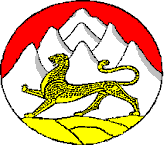 УПРАВЛЕНИЕ  ОБРАЗОВАНИЯ  АДМИНИСТРАЦИИ  МЕСТНОГО  САМОУПРАВЛЕНИЯ  МУНИЦИПАЛЬНОГО  ОБРАЗОВАНИЯ  ДИГОРСКИЙ  РАЙОНП Р И К А Зот 29.12.2018 г.	       									      №134 г.ДигораОб утверждении Положения о мониторинге качества образования	В соответствии с Законом Российской Федерации от 29.12.2012 года №273-ФЗ «Об образовании в Российской Федерации», приказываю:Утвердить прилагаемое «Положение о мониторинге качества образования».Опубликовать настоящее Положение на официальном сайте Управления образования администрации местного самоуправления муниципального образования Дигорский район.Контроль за исполнением настоящего приказа возложить на заместителя начальника Управления образования администрации местного самоуправления муниципального образования Дигорский район Цаголову Н.Б.	Начальник					                  В.Б. Корнаев